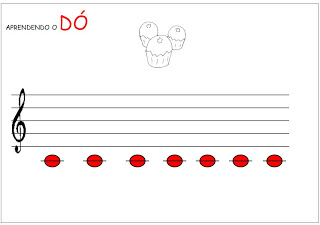 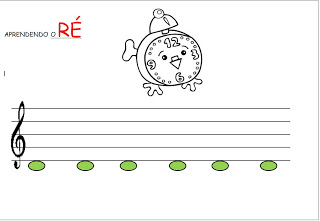 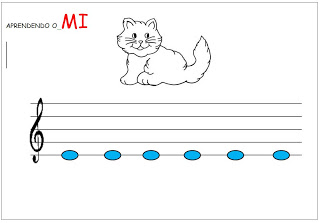 Aqui vocês devem colocar o nome em cada nota.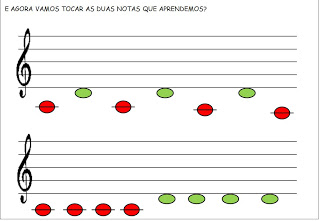 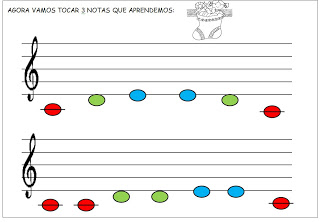 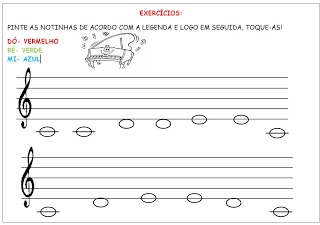 Pintem a nota com a sua cor e escreva o nome dela.Aula de Música                             4° anoNotas MusicaisAprendendo as Notas MusicaisHoje postarei algumas atividades  para ensinar as notas na partitura.Vocês devem observar a localização da nota e o nome que ela tem.